Equations With Variables on Both Sides: Fractions and Decimals NotesExample 1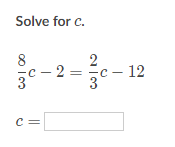 Solutions to Example 1: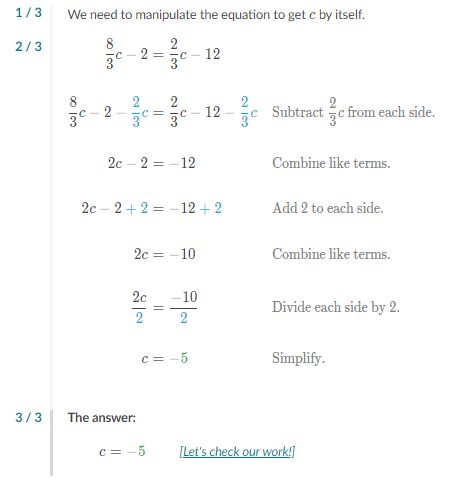 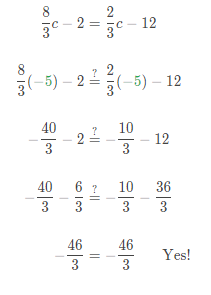 Example 2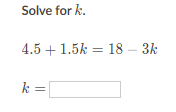 Solutions to Example 2: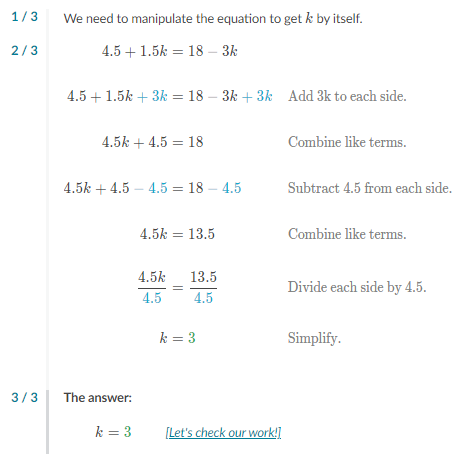 Example 3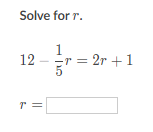 Solutions to Example 3: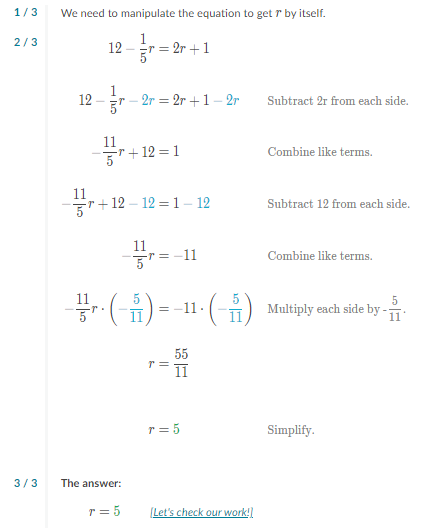 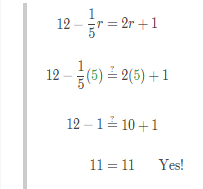 